Publicado en  el 26/10/2015 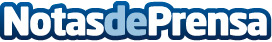 Adif saca a subasta pública una parcela en MálagaDatos de contacto:Nota de prensa publicada en: https://www.notasdeprensa.es/adif-saca-a-subasta-publica-una-parcela-en_2 Categorias: Finanzas Construcción y Materiales http://www.notasdeprensa.es